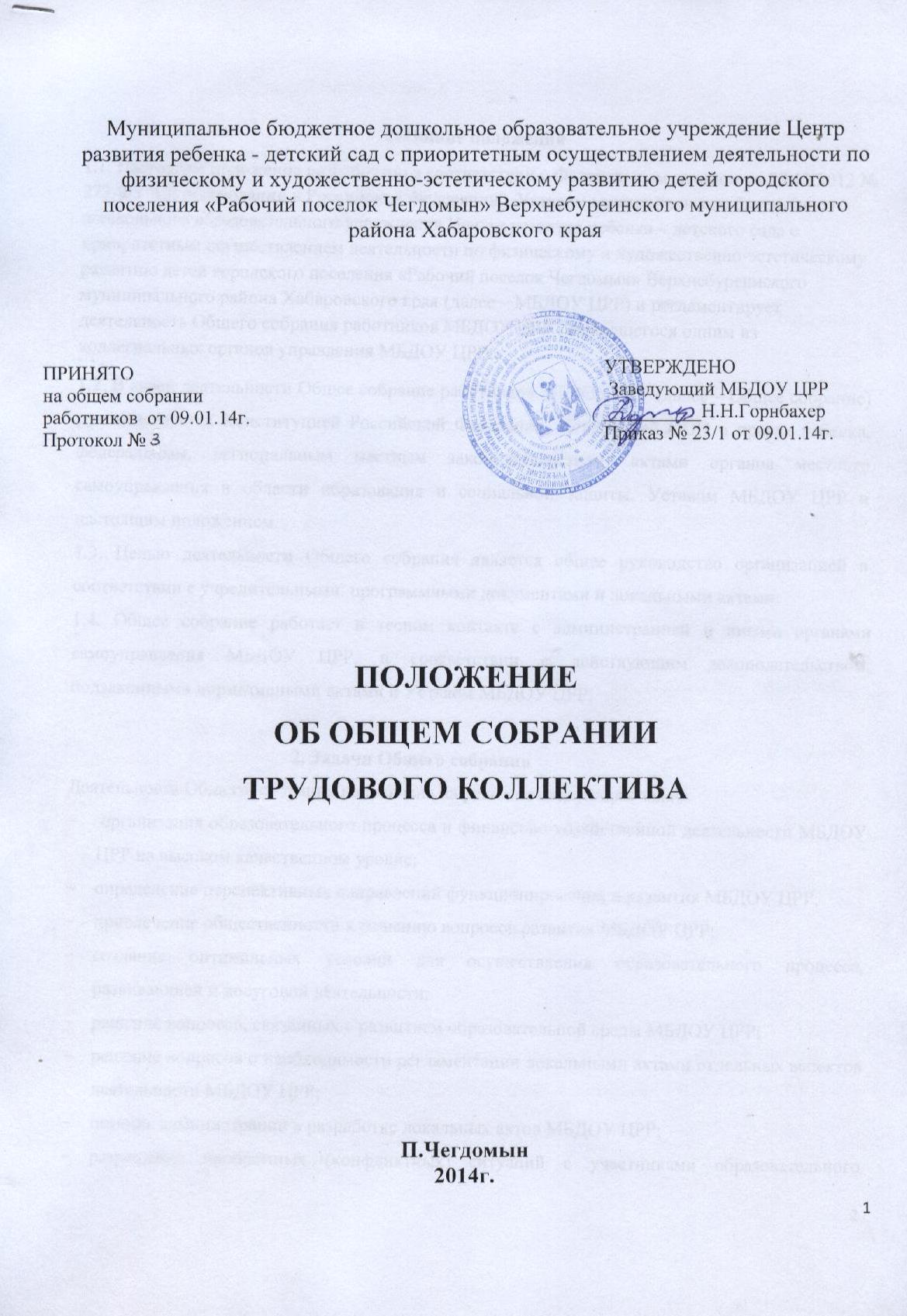 1. Общие положения1.1. Настоящее положение разработано в соответствии с Федеральным законом от 29.12.2012 № 273-ФЗ "Об образовании в Российской Федерации", Уставом муниципальногобюджетного дошкольного образовательного учреждения Центра развития ребенка – детского сада с приоритетным осуществлением деятельности по физическому и художественно-эстетическому развитию детей городского поселения «Рабочий поселок Чегдомын» Верхнебуреинского муниципального района Хабаровского края(далее –МБДОУ ЦРР) и регламентирует деятельность Общего собрания работников МБДОУ ЦРР, являющегося одним из коллегиальных органов управления МБДОУ ЦРР.1.2. В своей деятельности Общее собрание работников МБДОУ ЦРР (далее – Общее собрание) руководствуется Конституцией Российской Федерации, Конвенцией ООН о правах ребенка, федеральным, региональным местным законодательством, актами органов местного самоуправления в области образования и социальной защиты, Уставом МБДОУ ЦРР и настоящим положением.1.3. Целью деятельности Общего собрания является общее руководство организацией в соответствии с учредительными, программными документами и локальными актами. 1.4. Общее собрание работает в тесном контакте с администрацией и иными органами самоуправления МБДОУ ЦРР, в соответствии с действующим законодательством, подзаконными нормативными актами и Уставом МБДОУ ЦРР. 2. Задачи Общего собранияДеятельность Общего собрания направлена на решение следующих задач: организация образовательного процесса и финансово-хозяйственной деятельности МБДОУ ЦРР на высоком качественном уровне;определение перспективных направлений функционирования и развития МБДОУ ЦРР;привлечение общественности к решению вопросов развитияМБДОУ ЦРР;создание оптимальных условий для осуществления образовательного процесса, развивающей и досуговой деятельности;решение вопросов, связанных с развитием образовательной среды МБДОУ ЦРР;решение вопросов о необходимости регламентации локальными актами отдельных аспектов деятельности МБДОУ ЦРР;помощь администрации в разработке локальных актов МБДОУ ЦРР;разрешение проблемных (конфликтных) ситуаций с участниками образовательногопроцесса в пределах своей компетенции;внесение предложений по вопросам охраны и безопасности условий образовательного процесса и трудовой деятельности, охраны жизни и здоровья обучающихся и работников МБДОУ ЦРР;принятие мер по защите чести, достоинства и профессиональной репутации работников МБДОУ ЦРР, предупреждение противоправного вмешательства в их трудовую деятельность;внесение предложений по формированию фонда оплаты труда, порядка стимулирования труда работников МБДОУ ЦРР;внесение предложений по порядку и условиям предоставления социальных гарантий и льгот обучающимся и работникам в пределах компетенции МБДОУ ЦРР;внесение предложений о поощрении работников МБДОУ ЦРР;направление ходатайств, писем в различные административные органы, общественные организации и др. по вопросам, относящимся к оптимизации деятельности МБДОУ и повышения качества оказываемых образовательных услуг.3. Компетенция Общего собранияВ компетенцию Общего собрания входит:проведение работы по привлечению дополнительных финансовых и материально-технических ресурсов, установление порядка их использования;внесение предложений об организации сотрудничества МБДОУ ЦРР с другими образовательными и иными организациями социальной сферы, в том числе при реализации образовательных программ МБДОУ ЦРР и организации воспитательного процесса, досуговой деятельности;представление интересов учреждения в органах власти, других организациях и учреждениях;рассмотрение документов контрольно-надзорных органов о проверке деятельности МБДОУ ЦРР;заслушивание публичного доклада руководителя МБДОУ ЦРР, его обсуждение;принятие локальных актов МБДОУ ЦРР согласно Уставу, включая Правила внутреннего трудового распорядка организации; Кодекс профессиональной этики педагогических работников МБДОУ ЦРР;участие в разработке положений Коллективного договора. 4. Организация деятельности Общего собрания4.1. В состав Общего собрания входят все работники МБДОУ ЦРР.4.2. На заседания Общего собрания могут быть приглашены представители Учредителя, общественных организаций, органов муниципального и государственного управления. Лица, приглашенные на собрание, пользуются правом совещательного голоса, могут вносить предложения и заявления, участвовать в обсуждении вопросов, находящихся в их компетенции.4.3. Руководство Общим собранием осуществляет Председатель, которым по должности является руководитель организации. Ведение протоколов Общего собрания осуществляется секретарем, который избирается на первом заседании Общего собрания сроком на один календарный год. Председатель и секретарь Общего собрания выполняют свои обязанности на общественных началах.4.4. Председатель Общего собрания:организует деятельность Общего собрания;информирует членов общего собрания о предстоящем заседании не менее чем за семь днейорганизует подготовку и проведение заседания дней до его проведенияопределяет повестку дня;контролирует выполнение решений.4.5. Общее собрание МБДОУ ЦРР собирается его Председателем по мере необходимости, но не реже двух раз в год.4.6. Деятельность Общего собрания осуществляется по принятому на учебный год плану.4.7. Общее собрание считается правомочным, если на нем присутствует не менее 50% членов трудового коллектива МБДОУ ЦРР.4.8. Решения Общего собрания принимаются открытым голосованием.4.9. Решения Общего собрания:считаются принятыми, если за них проголосовало не менее 2/3 присутствующих;являются правомочными, если на заседании присутствовало не менее 2/3 членов Общего собрания;после принятия носят рекомендательный характер, а после утверждения руководителем учреждения становятся обязательными для исполнения;доводятся до всего трудового коллектива учреждения не позднее, чем в течение пяти днейпосле прошедшего заседания.5. Ответственность Общего собрания5.1. Общее собрание несет ответственность:за выполнение, выполнение не в полном объеме или невыполнение закрепленных за ним задач;соответствие принимаемых решений законодательству Российской Федерации, подзаконным нормативным правовым актам, Уставу МБДОУ ЦРР. за компетентность принимаемых решений.Делопроизводство Общего собранияЗаседания Общего собрания оформляются протоколом.В книге протоколов фиксируются: -    дата проведения;количественное присутствие (отсутствие) членов трудового коллектива;приглашенные (ФИО, должность);повестка дня;выступающие лица;ход обсуждения вопросов;предложения, рекомендации и замечания членов трудового коллектива и приглашенных лиц;решение.Протоколы подписываются председателем и секретарем Общего собрания.Нумерация протоколов ведется от начала учебного года.Книга протоколов Общего собрания нумеруется постранично, прошнуровывается, скрепляется подписью заведующего и печатью МБДОУ ЦРР.Книга протоколов Общего собрания хранится в делах МБДОУ ЦРР и передается по акту (при смене руководителя, передаче в архив).Заключительные положенияИзменения и дополнения в настоящее положение вносятся Общим собранием и принимаются на его заседании.Положение действует до принятия нового положения, утвержденного на Общем собрании трудового коллектива в установленном порядке. 